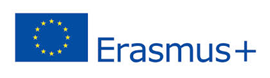 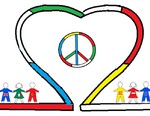 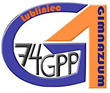     ! CHROŃMY PSZCZOŁY !         ! PROTECT BEES !    ! RESGUARDAR ABEJAS !    Dlaczego?                                    Why?-zapylają kwiaty,                         -they pollinatig plants,-produkują miód,                        - the bees produce honey,-przyroda ich potrzebuje             -the nature need them		            ¿Por qué?		    -polinizan las plantas,		    -que producen la miel,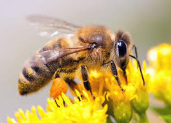 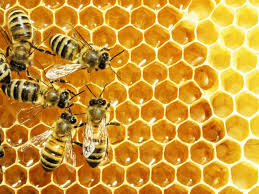     -la naturaleza les necesita